Public Section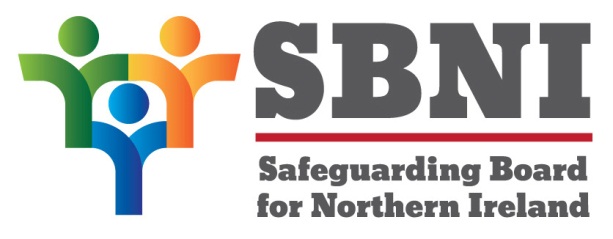 26th Meeting of the Safeguarding Board for Northern IrelandSafeguarding Board for Northern IrelandWednesday 22nd February 2017Public meeting- 3.15pm-5:00pmThe Chestnut SuiteLagan Valley Island CentreLisburnPUBLIC AGENDAItem NumberItemPaperPurposeResponsibilityWelcome  ChairPreliminaries: Apologies, Declaration  of Interest, ComplaintsNotingChair1 26/17PPrevious Minutes BM22-06.16PMApprovalChair2 26/17PMatters ArisingBM26-02.17MANotingChair3 26/17PChildren & Adoption Bill BM26-02.17P1ApprovalChair 4 26/17PAnnual Report 15/16BM26-02.17P2NotingChairDate & Time of Next Meeting:22nd March 20171:00pm-5:00pmThe Chestnut SuiteLagan Valley Island Centre BT27 4RL